Fabled Drill Hole SM20-8B Ends in 1.1 meters grading 75.9 g/t Ag and  to be ExtendedBlue Sky Drilling In ProgressVancouver, British Columbia – Fabled Silver Gold Corp. (“Fabled” or the “Company”) (TSXV: FCO; OTCQB: FBSGF, and FSE: 7NQ) is pleased to announce updates of diamond drill holes SM20-08B from the on-going 8,000 meter drill program on the “Santa Maria” Property in Parral, Mexico.As previously mentioned in our news release of March 31, 2021, drill hole SM20-08 was collared approximately 225 meters east of the drill station for holes SM20-4, 5, and 6. See drill plan below as designed to drill thru the interpreted main north – south structure at an oblique angle and hit the Santa Maria structure.The hole was drilled with NQ size core, 1 7/8th inches at -50 degrees for a premature total depth of 64.18 meters where the hole was terminated by major faulting and could not be advanced further.Drill hole SM20-08B was a re-entry into hole SM20-08 with larger PQ size drill core, 3.36 inches in diameter, to compensate for the massive broken structure, which allowed the hole to be drilled to a final depth of 234 meters and was successful in reaching its target. Drill results just received show the last sampled interval was from 226.5 – 227.6 meters grading 75.9 g/t silver in a north – south silicified structure, mineral bearing and black in color, this unit continues to the end of the hole at  234 meters, an extra 6.4 meters. Peter J. Hawley, CEO and President, states, “The rest of this hole is now being sampled on a rush/priority. In addition, once the drill machine completes hole SM20-13 it will return to this drill station, re-enter the hole and continue from the depth of 234 meters onwards until the structure has been clearly exited.”Drill hole SM20-09 was drilled with PQ size core from the collar, in anticipation of bad ground conditions, at -60 degrees for a targeted depth of -250 meters to hit the Santa Maria structure, as encountered in hole 8B and was terminated prematurely at 231 meters where not only did the hole collapse due to the fault but jammed the drill rods and a section of the drill string and bit was left in the hole.BLUE SKY DRILL TARGET UPDATEPeter J. Hawley, CEO and President, remarks, “As I mentioned previously, we are exploring areas never explored before, with new ideas to test our structure-on-structure theory over the Property. New roads and drill pads have been completed to test IP Geophysics anomaly IPSM-04 located in the central north section of the Santa Maria Property and extends over 700 meters in an east - west trend. Geophysical interpretation describes the anomaly as follows; “ IPSM-04 is +700 meters trending east to west over calcite / silica veins trending north to south. Both targets are considered to be shallow seated wide body targets which could represent disseminated to sulphide mineralization associated with quartz carbonate veins and imprinted over the East – west anomaly.” Drill hole SM20-12 has been designed to intersect the eastern extension of the anomaly at a vertical depth of -150 meters, while SM20-13 is being planned to intercept the western sector of the anomaly at a vertical depth of -275 meters. A  major C1 regional north – south fault in the center of the property displaces the anomaly approximately 30-40 meters to the south. This is the same structure tested by holes SM20-8-11. See Plan View of Drill Station Locations over IP Anomalies below.In the area of the intersection of the North – South Structure and anomaly IPSM-04  a surface alteration zone with micro lineaments NorthSouth that corresponds at the emplacement of a dike which has been totally replaced by quartz and pervasive silicification in stockwork form (“STW”) and halo’s with STW of quartz in the limestone unit.Peter Hawley continues, “We are systematically taking what was previously thought of as simple E-W high grade structure and re-evaluating, with numerous successes to date, in order to develop our new concept which is seen below in the “Plan View of Drill Station Locations over IP Anomalies”. Over the next few drill holes to test the blue sky potential in the north of the Property should add to the new data base as we start to dial in the focus of the remaining drill program. With the Company well funded we will continue to explore all targets as they present themselves.”The Company has completed drill holes SM20-01 – 11 for a total of approximately 2,600 meters of the ongoing 8,000 meter drill program completed to date. Holes SM20-8B and SM20-10, 11 have been sampled and submitted to ALS Chihuahua Laboratory for analysis.  Hole SM20-12 is currently in progress.Plan View of Drill Station Locations over IP Anomalies 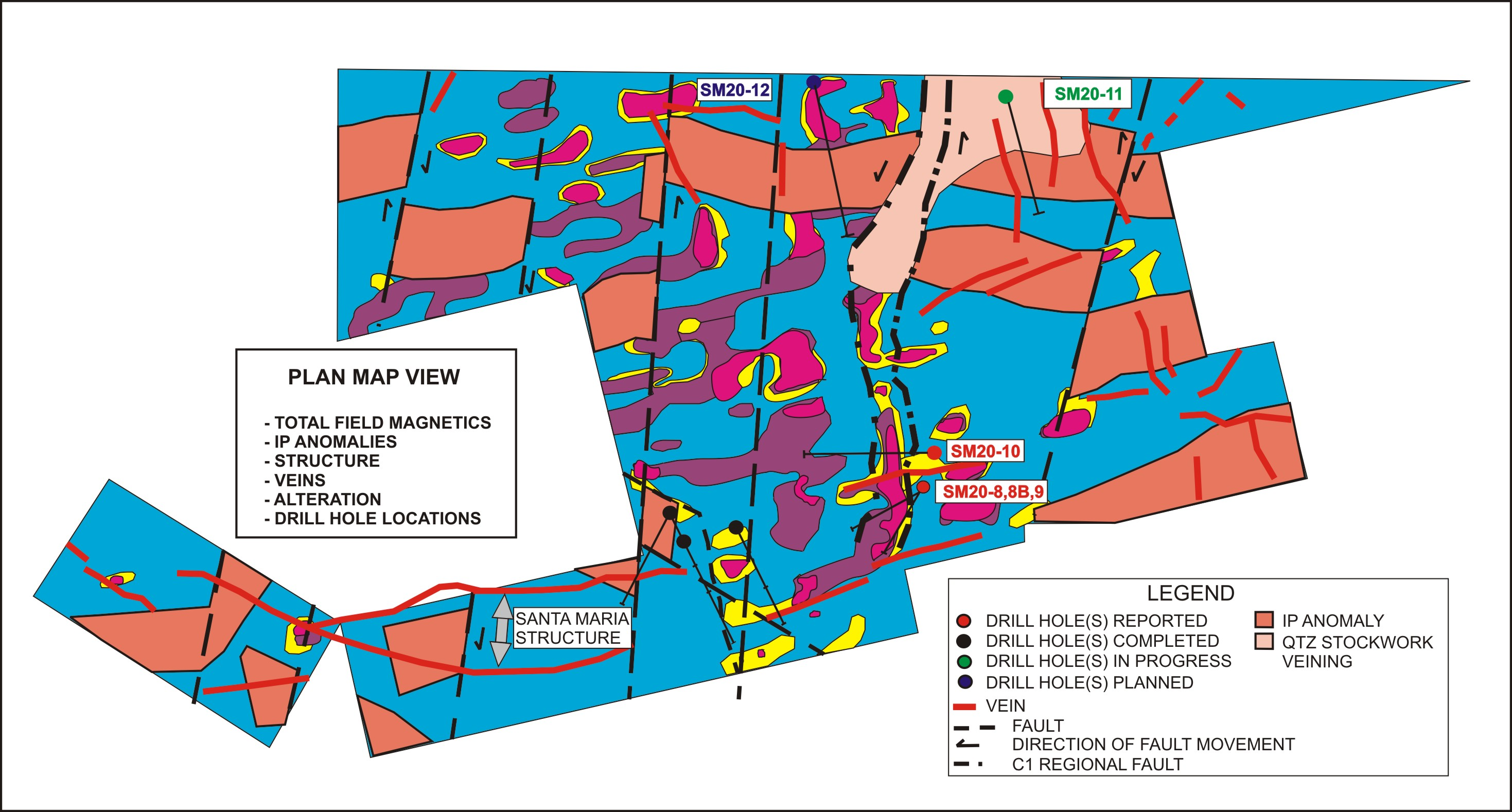 Cross Section View of Proposed Drill Hole 12, 13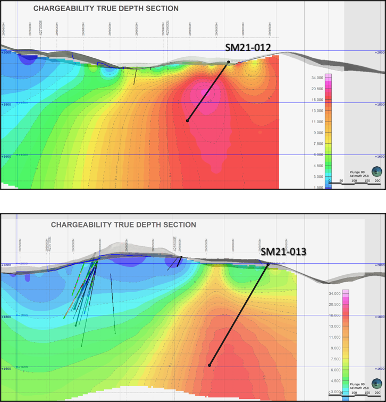 QA QC ProcedureAnalytical results of sampling reported by Fabled Silver Gold represent core samples that have been sawn in half with half of the core sampled and submitted by Fabled Silver Gold staff directly to ALS Chemex, Chihuahua, Chihuahua, Mexico. Samples were crushed, split, and pulverized as per ALS Chemex method PREP-31, then analyzed for ME-ICP61 33 element package by four acid digestion with ICP-AES Finish. ME-GRA21 method for Au and Ag by fire assay and gravimetric finish, 30g nominal sample weight.Over Limit MethodsFor samples triggering precious metal over-limit thresholds of 10 g/t Au or 100 g/t Ag, the following is being used:Au-GRA21 Au by fire assay and gravimetric finish with 30 g sample.Ag-GRA21 Ag by fire assay and gravimetric finish.Fabled Silver Gold monitors QA/QC using commercially sourced standards and locally sourced blank materials inserted within the sample sequence at regular intervals.About Fabled Silver Gold Corp.Fabled is focused on acquiring, exploring and operating properties that yield near-term metal production. The Company has an experienced management team with multiple years of involvement in mining and exploration in Mexico. The Company's mandate is to focus on acquiring precious metal properties in Mexico with blue-sky exploration potential.The Company has entered into an agreement with Golden Minerals Company (NYSE American and       TSX: AUMN) to acquire the Santa Maria Property, a high-grade silver-gold property situated in the center of the Mexican epithermal silver-gold belt. The belt has been recognized as a significant metallogenic province, which has reportedly produced more silver than any other equivalent area in the world.Mr. Peter J. Hawley, President and C.E.O.Fabled Silver Gold Corp.Phone: (819) 316-0919peter@fabledfco.comFor further information please contact:info@fabledfco.comThe technical information contained in this news release has been approved by Peter J. Hawley, P.Geo. President and C.E.O. of Fabled, who is a Qualified Person as defined in National Instrument 43-101 - Standards of Disclosure for Mineral Projects.Neither the TSX Venture Exchange nor its Regulations Service Provider (as that term is defined in the policies of the TSX Venture Exchange) does accept responsibility for the adequacy or accuracy of this news release.Certain statements contained in this news release constitute "forward-looking information" as such term is used in applicable Canadian securities laws. Forward-looking information is based on plans, expectations and estimates of management at the date the information is provided and is subject to certain factors and assumptions, including, that the Company's financial condition and development plans do not change as a result of unforeseen events and that the Company obtains any required regulatory approvals. Forward-looking information is subject to a variety of risks and uncertainties and other factors that could cause plans, estimates and actual results to vary materially from those projected in such forward-looking information. Some of the risks and other factors that could cause results to differ materially from those expressed in the forward-looking statements include, but are not limited to: impacts from the coronavirus or other epidemics, general economic conditions in Canada, the United States and globally; industry conditions, including fluctuations in commodity prices; governmental regulation of the mining industry, including environmental regulation; geological, technical and drilling problems; unanticipated operating events; competition for and/or inability to retain drilling rigs and other services; the availability of capital on acceptable terms; the need to obtain required approvals from regulatory authorities; stock market volatility; volatility in market prices for commodities; liabilities inherent in mining operations; changes in tax laws and incentive programs relating to the mining industry; as well as the other risks and uncertainties applicable to the Company as set forth in the Company's continuous disclosure filings filed under the Company's profile at www.sedar.com. The Company undertakes no obligation to update these forward-looking statements, other than as required by applicable law. April 13, 2021 TSX-V: FCO